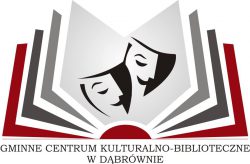 FORMULARZ ZGŁOSZENIOWYKONKURS FOTOGRAFICZNY„ZABIERZ KSIĄŻKĘ NA WAKACJE”Prosimy o wypełnienie niniejszego formularza zgłoszeniowego i załączenie go do pracy konkursowej, którą należy przesłać na adres biblioteka@gckbdabrowno.pl lub złożyć w GCKB w Dąbrównie.Poniższe informacje proszę wypełnić drukowanymi literami:Imię i nazwisko....................................................................................................Adres zamieszkania.............................................................................................Telefon.................................................................................................................E-mail...................................................................................................................Ja, niżej podpisana/y, oświadczam, że jestem autorem pracy oraz że przenoszę bezpłatnie na Gminne Centrum Kulturalno - Biblioteczne w Dąbrównie prawa autorskie i pokrewne mojej pracy.Oświadczam, że jestem autorem zgłoszonej pracy, ponoszę wyłączną odpowiedzialność za ewentualne naruszenie praw autorskich osób trzecich w przedłożonej pracy, a także przyjmuję wszystkie warunki Konkursu zawarte w Regulaminie............................................................................................Data i czytelny podpis